Схема на организационната структура от примерния проект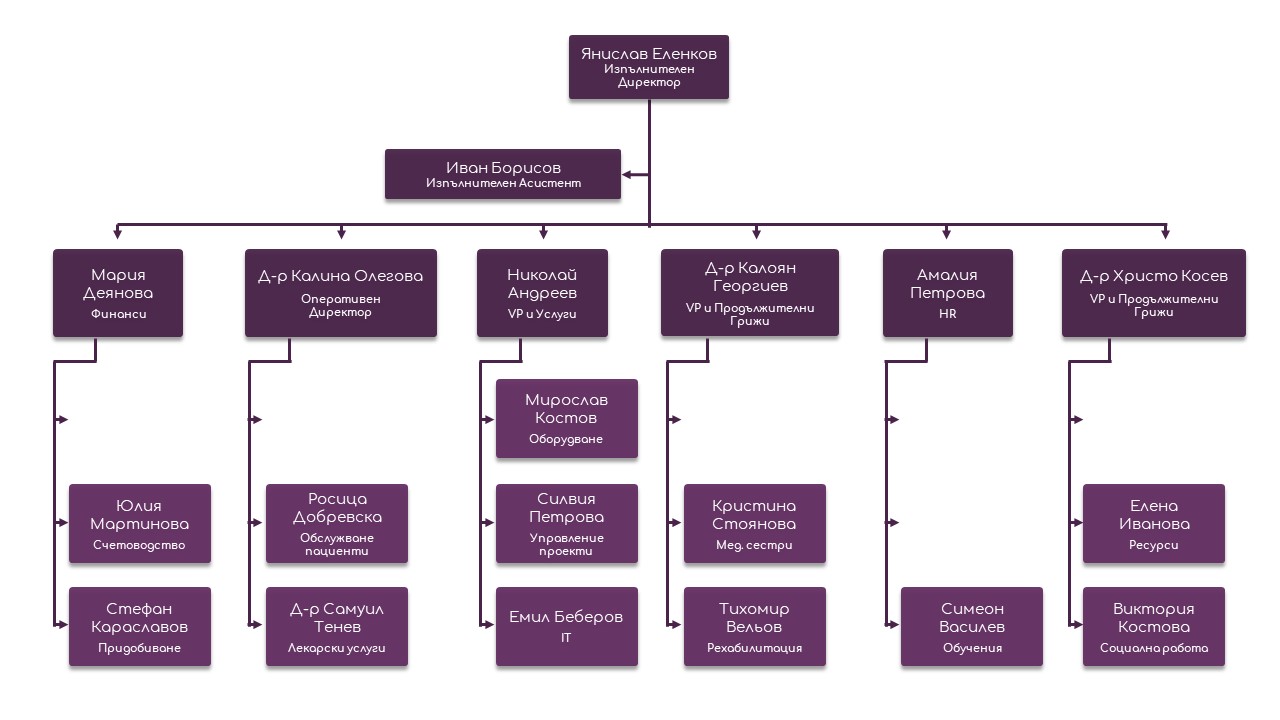 